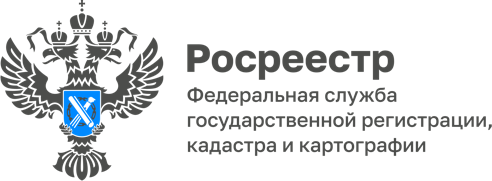 10.05.2023Какие документы необходимы для получения лицензии на осуществление геодезической и картографической деятельностиДля получения лицензии на осуществление геодезической и картографической деятельности соискатель лицензии направляет в лицензирующий орган посредством использования федеральной государственной информационной системы «Единый портал государственных и муниципальных услуг (функций)» в форме электронных документов (пакета электронных документов) заявление о предоставлении лицензии, к которому прилагаются следующие документы:копии документов, подтверждающих наличие у индивидуального предпринимателя и (или) у работников индивидуального предпринимателя или у работников юридического лица высшего или среднего профессионального образования по необходимым специальностям или направлениям подготовки (если сведения о высшем или среднем профессиональном образовании внесены в федеральную информационную систему «Федеральный реестр сведений о документах об образовании и (или) о квалификации, документах об обучении», - сведения об уровне образования и регистрационном номере и дате выдачи документа об образовании), стажа работы по соответствующим специальностям или направлениям подготовки, а также копии документов, подтверждающих наличие работников в штате юридического лица или индивидуального предпринимателя (если основная информация о трудовой деятельности и трудовом стаже внесена в информационные ресурсы Пенсионного фонда Российской Федерации, - сведения о фамилии, имени, отчестве (при наличии) и страховых номерах индивидуальных лицевых счетов указанных лиц);перечень принадлежащих соискателю лицензии на праве собственности или на ином законном основании, прошедших поверку (калибровку) технических средств и оборудования, необходимых для проведения заявленных работ (в том числе сведения о заводском (серийном) номере средства измерений или другом буквенно-цифровом обозначении, однозначно идентифицирующем средство измерений, сведения о реквизитах документов - оснований возникновения права собственности или иного законного основания), а также копии документов на используемые в этих технических средствах и оборудовании программные средства;копии документов об организации системы производственного контроля за соблюдением требований к выполнению геодезических и картографических работ и их результатам или декларируется наличие указанной системы производственного контроля.Сроки предоставления услугиСрок принятия решения о предоставлении или об отказе в предоставлении лицензии не превышает 15 рабочих дней со дня приема территориальным органом Росреестра заявления о предоставлении лицензии.Это важно Лицензия на осуществление геодезической и картографической деятельности действует бессрочно на всей территории Российской Федерации.Стоимость услуги В настоящее время до 31 декабря 2023 года не требуется уплата государственной пошлины за предоставление лицензии, за внесение изменений в реестр лицензий. Сведения о конкретной лицензии предоставляются лицензирующим органом заинтересованным лицам бесплатно в соответствии с полученным по установленной форме заявлением. ------------------------------------Контакты для СМИ: (8772)56-02-4801_upr@rosreestr.ruwww.rosreestr.gov.ru385000, Майкоп, ул. Краснооктябрьская, д. 44